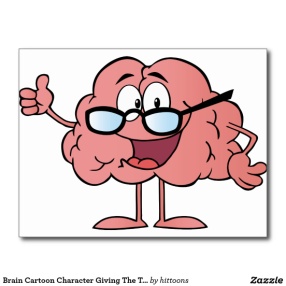 Appréciation globale           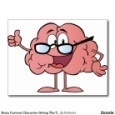 Titre du livreAuteurIllustrateurEditeurCollectionTypeDocumentaireFiction       -   Roman                     -  Bande dessinéeStructure du livrePeu satisfaisantSatisfaisantTrès satisfaisantFormat adaptéQualité de la couvertureClés du livrePeu satisfaisantPeu satisfaisantSatisfaisantTrès satisfaisantPrésence d’un sommaire détailléPrésence d’un indexPrésence d’un lexiqueIllustrationOui / nonIllustrationOui / nonMonochromeCouleursAucuneMonochromeCouleursAucuneMonochromeCouleursAucuneMonochromeCouleursAucunePeu satisfaisantSatisfaisantTrès satisfaisantTrès satisfaisantQualitéQualitéIntérêt du sujetPeu satisfaisantSatisfaisantTrès satisfaisantHistoire ou explications intéressantesPrécisionApporte des informations nouvelles au lecteurCompréhension  / lecture         Peu satisfaisantSatisfaisantTrès satisfaisantAdapté au niveau 4ièmeRapiditéPolice de caractère adaptéePoints fortsPoints faibles